Publicado en  el 11/11/2016 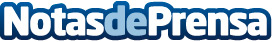 La contribución de la UE a la seguridad, protección y limpieza de los océanosLa importancia de la economía mundial de los océanos se estima en 1,3 billones de euros. El cambio climático, la pobreza y el acceso a los alimentos son algunos de los retos mundiales que se pueden abordar de forma eficaz si los océanos están mejor protegidos y se gestionan de manera sostenible.Datos de contacto:Nota de prensa publicada en: https://www.notasdeprensa.es/la-contribucion-de-la-ue-a-la-seguridad Categorias: Internacional Ecología Nautica Ciberseguridad http://www.notasdeprensa.es